ПОСТАНОВЛЕНИЕ________2022 		   						              №_____с. Белый ЯрВ соответствии с Федеральным законом от 29.12.2012 № 273-ФЗ «Об образовании в Российской Федерации» (с изменениями и дополнениями). Положением о порядке утверждения уставов муниципальных образовательных организаций в муниципальном образовании Алтайский район, утвержденным постановлением администрации Алтайского района от 12.11.2013 № 857, руководствуясь статьями 24, 27 Устава муниципального образования Алтайский район, администрация Алтайского районаПОСТАНОВЛЯЕТ:Утвердить Устав Муниципального бюджетного учреждения дополнительного образования «Аршановская детская музыкальная школа» (приложение).Директору Муниципального бюджетного учреждения дополнительного образования «Аршановская детская музыкальная школа»             В.В. Тян произвести регистрацию Устава Муниципального бюджетного учреждения дополнительного образования «Аршановская детская музыкальная школа» в установленном законом порядке.Контроль за исполнением настоящего постановления возложить на заместителя главы администрации Алтайского района Н.В. Доброву.Глава Алтайского района							Т.Н. Раменская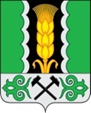 Российская ФедерацияРеспублика Хакасия Администрация Алтайского районаРоссийская ФедерацияРеспублика Хакасия Администрация Алтайского районаРоссия ФедерациязыХакас РеспубликаАлтай аймағының устағ-пастааРоссия ФедерациязыХакас РеспубликаАлтай аймағының устағ-пастааОб утверждении Устава Муниципального бюджетного учреждения дополнительного образования «Аршановская детская музыкальная школа»